	17:32:35	61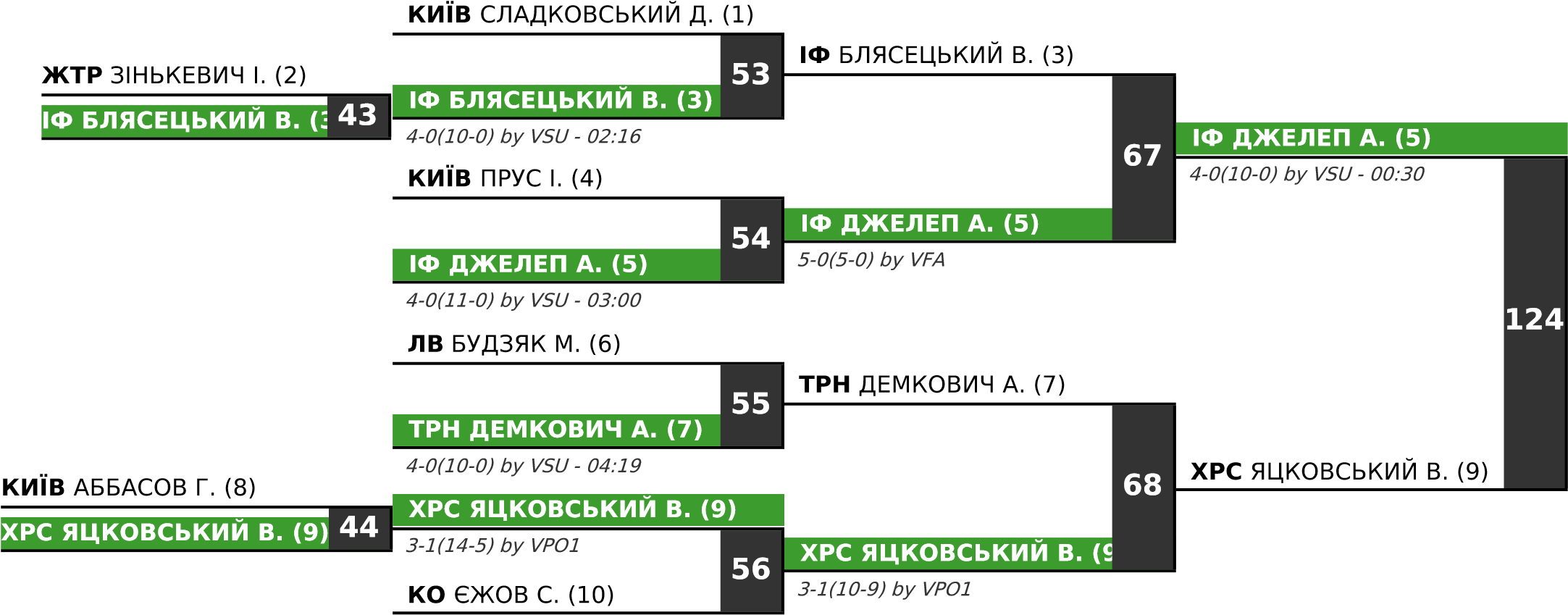 Final 3-5  КИЇВ ПРУС І. (4)  КИЇВ АББАСОВ Г. (8)  3-1(8-3) by VPO1Freestyle - U23 - 61 kg	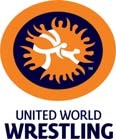 CP                     Класифікаційні балиVT                     Перемоги на туше, у зв'язку із    травмою/неявки/дискваліфікіції (5-0)ST                     Перемоги у зв'язку із  технічною перевагою (4-0 / 4-1)TP                     Набрані технічні балиЗ 7-го місця, борці кожної вагової категорії розміщуються в залежності від здобутих класифікаційних очок, неявки, травми, або дискваліфікації.Під час розподілу зайнятих місць, враховуються таки крітерії, напротязі всього турніру:Більша кількість перемог на “Туше”Більша кількість перемог з технічною перевагоюБільша кількість здобутих технічних балівНайменьша кількість проганих технічних балівНайменьший жеребковий номер	17:50:49	65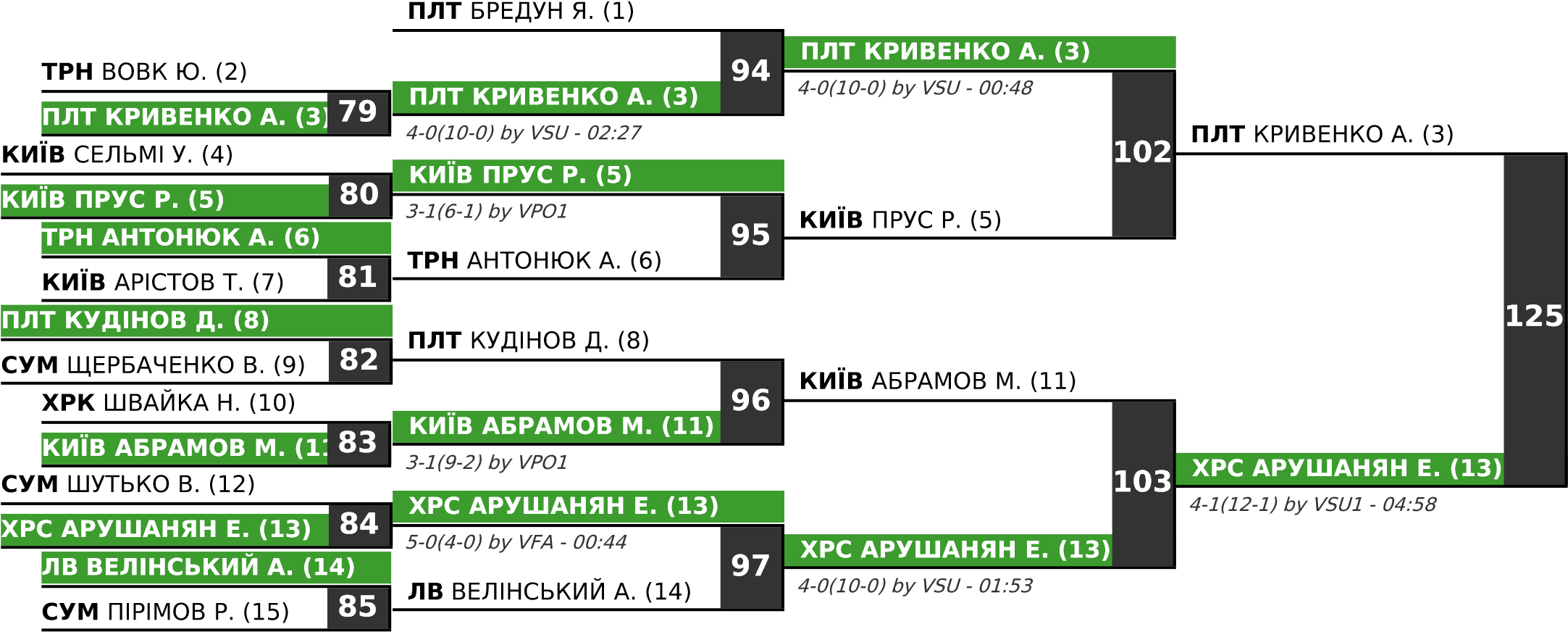 Legend: FFT : Forfeit	 INJ : Injured	 DSQ : Disqualified  ТРН ВОВК Ю. (2)  INJ   4-0(10-0) by VSU - 04:46  СУМ ШУТЬКО В. (12)  4-0(10-0) by VSU - 02:47Freestyle - U23 - 65 kg	CP                     Класифікаційні балиVT                     Перемоги на туше, у зв'язку із травмою/неявки/дискваліфікіції (5-0)ST                     Перемоги у зв'язку із  технічною перевагою (4-0 / 4-1)TP                     Набрані технічні балиЗ 7-го місця, борці кожної вагової категорії розміщуються в залежності від здобутих класифікаційних очок, неявки, травми, або дискваліфікації.Під час розподілу зайнятих місць, враховуються таки крітерії, напротязі всього турніру:Більша кількість перемог на “Туше”Більша кількість перемог з технічною перевагоюБільша кількість здобутих технічних балівНайменьша кількість проганих технічних балівНайменьший жеребковий номер	17:57:48	70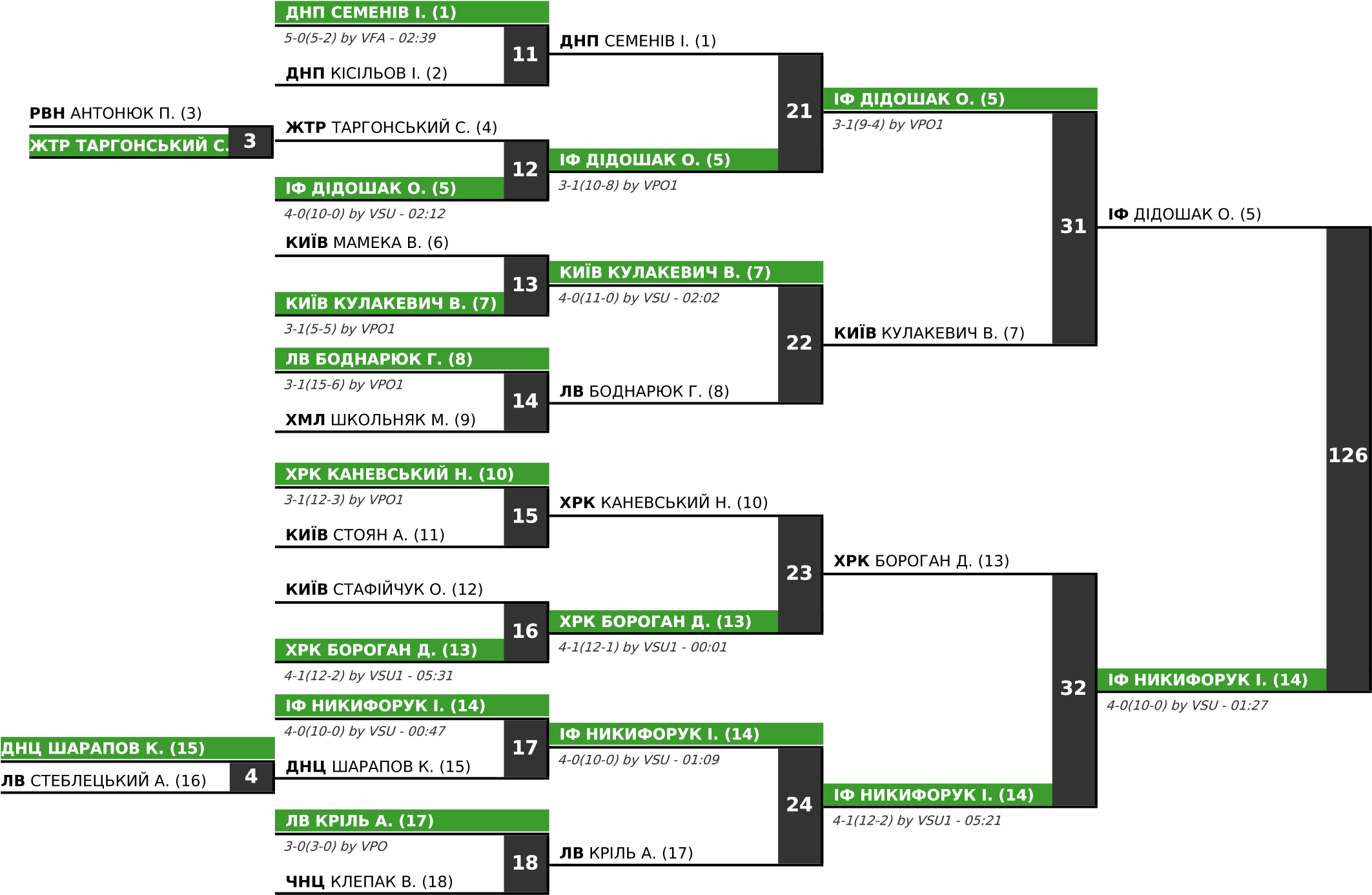   ЖТР ТАРГОНСЬКИЙ С. (4)  5-0(6-0) by VFA - 02:33Freestyle - U23 - 70 kg	CP                     Класифікаційні балиVT                     Перемоги на туше, у зв'язку із травмою/неявки/дискваліфікіції (5-0)ST                     Перемоги у зв'язку із  технічною перевагою (4-0 / 4-1)TP                     Набрані технічні балиЗ 7-го місця, борці кожної вагової категорії розміщуються в залежності від здобутих класифікаційних очок, неявки, травми, або дискваліфікації.Під час розподілу зайнятих місць, враховуються таки крітерії, напротязі всього турніру:Більша кількість перемог на “Туше”Більша кількість перемог з технічною перевагоюБільша кількість здобутих технічних балівНайменьша кількість проганих технічних балівНайменьший жеребковий номер	18:11:51	74Qualif.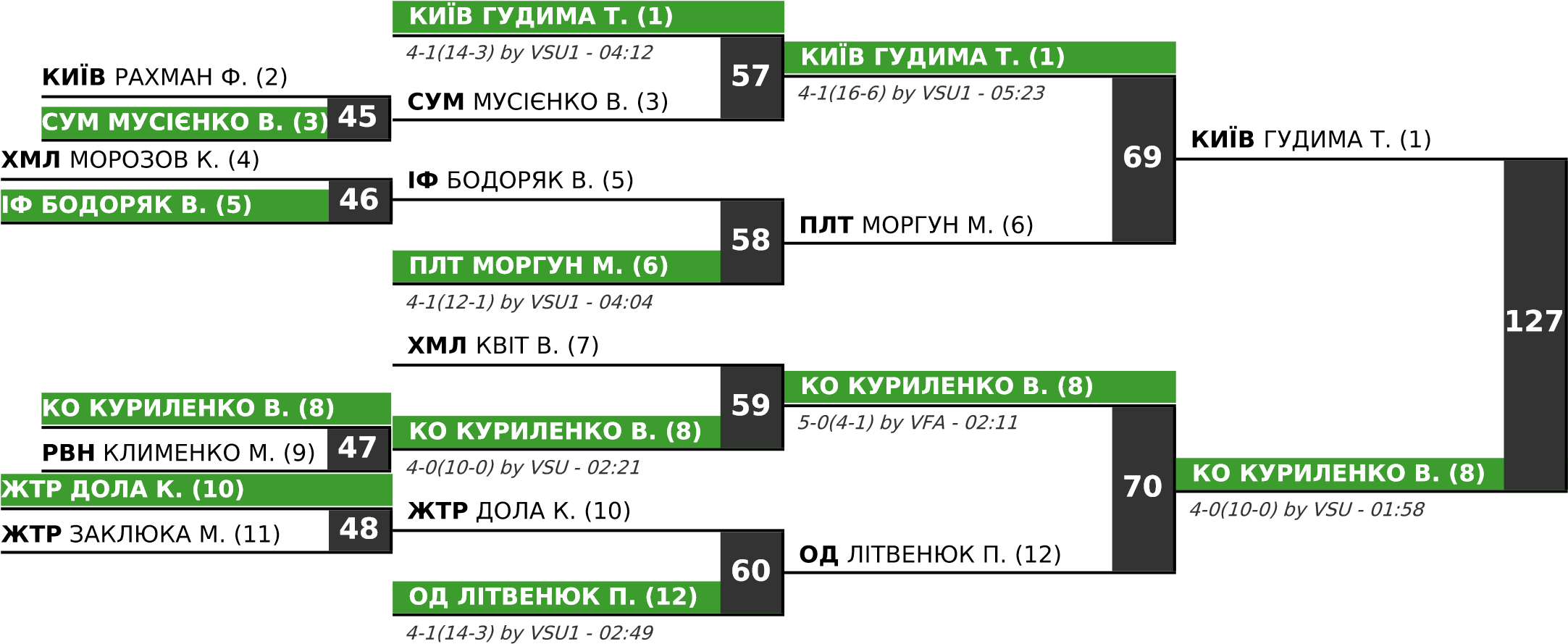 Final 3-5  СУМ МУСІЄНКО В. (3)  РВН КЛИМЕНКО М. (9)  4-1(18-8) by VSU1 - 04:43Freestyle - U23 - 74 kg	CP                     Класифікаційні балиVT                     Перемоги на туше, у зв'язку із травмою/неявки/дискваліфікіції (5-0)ST                     Перемоги у зв'язку із  технічною перевагою (4-0 / 4-1)TP                     Набрані технічні балиTP Gvn            Програні технічні балиЗ 7-го місця, борці кожної вагової категорії розміщуються в залежності від здобутих класифікаційних очок, неявки, травми, або дискваліфікації.Під час розподілу зайнятих місць, враховуються таки крітерії, напротязі всього турніру:Більша кількість перемог на “Туше”Більша кількість перемог з технічною перевагоюБільша кількість здобутих технічних балівНайменьша кількість проганих технічних балівНайменьший жеребковий номер	18:25:54	79Qualif.ХМЛ БРЕСЬ М. (1)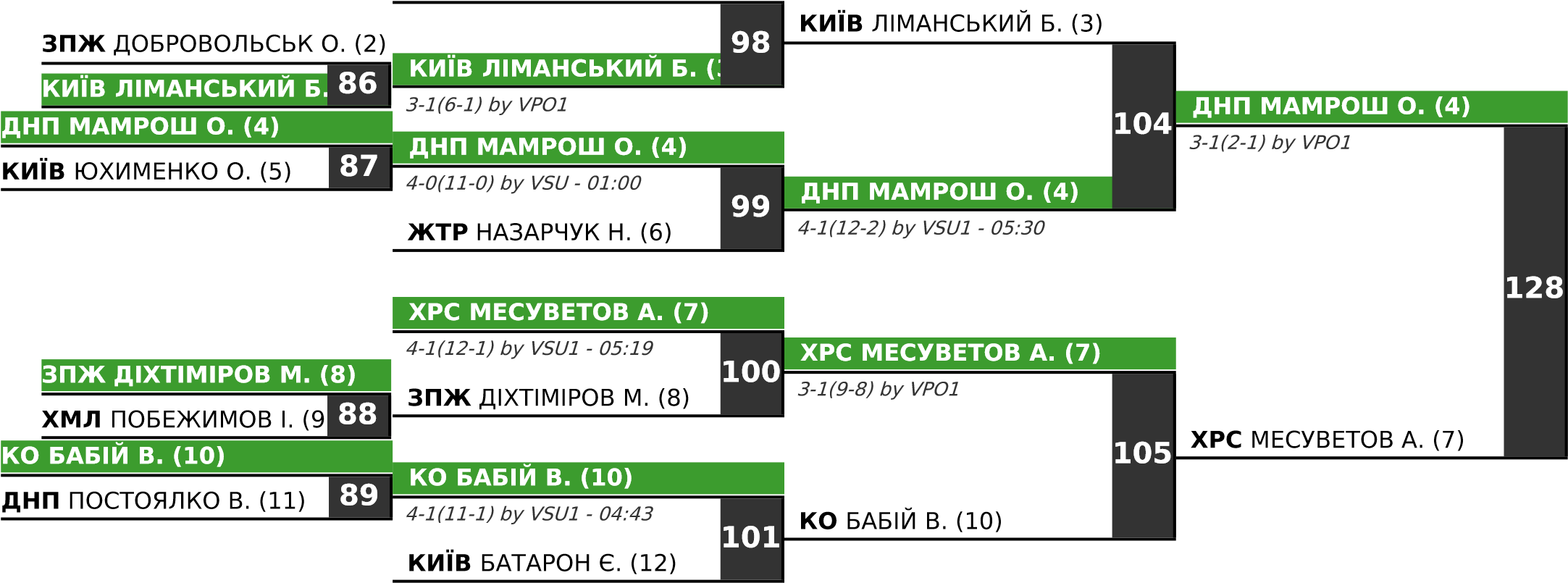 Legend: FFT : Forfeit	 INJ : Injured	 DSQ : Disqualified  4-0(10-0) by VSU - 01:40Final 3-5  ЗПЖ ДІХТІМІРОВ М. (8)  4-0(11-0) by VSU - 02:48Freestyle - U23 - 79 kg	CP                     Класифікаційні балиVT                     Перемоги на туше, у зв'язку із травмою/неявки/дискваліфікіції (5-0)ST                     Перемоги у зв'язку із  технічною перевагою (4-0 / 4-1)TP                     Набрані технічні балиTP Gvn            Програні технічні балиЗ 7-го місця, борці кожної вагової категорії розміщуються в залежності від здобутих класифікаційних очок, неявки, травми, або дискваліфікації.Під час розподілу зайнятих місць, враховуються таки крітерії, напротязі всього турніру:Більша кількість перемог на “Туше”Більша кількість перемог з технічною перевагоюБільша кількість здобутих технічних балівНайменьша кількість проганих технічних балівНайменьший жеребковий номер	18:44:53	86Qualif.КО ВОЗНИЙ О. (1)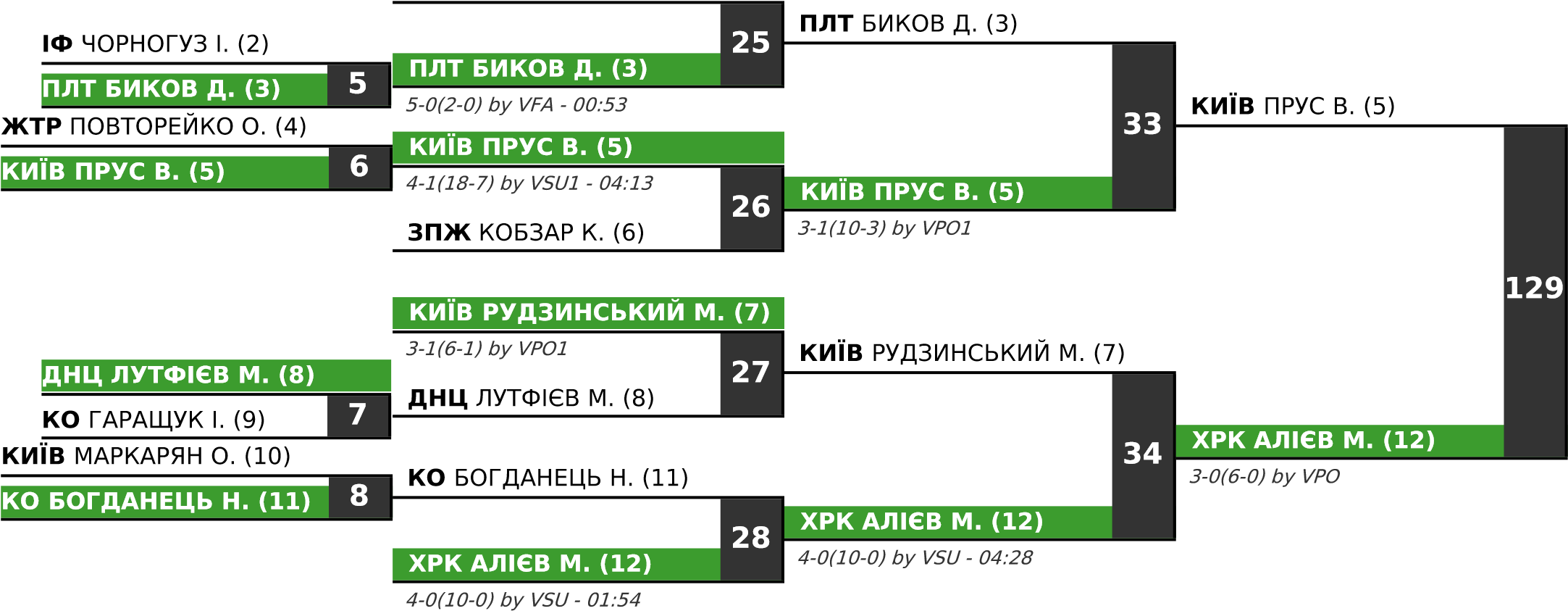   ЖТР ПОВТОРЕЙКО О. (4)  3-1(3-2) by VPO1Final 3-5Freestyle - U23 - 86 kg	CP                     Класифікаційні балиVT                     Перемоги на туше, у зв'язку із травмою/неявки/дискваліфікіції (5-0)ST                     Перемоги у зв'язку із  технічною перевагою (4-0 / 4-1)TP                     Набрані технічні балиTP Gvn            Програні технічні балиЗ 7-го місця, борці кожної вагової категорії розміщуються в залежності від здобутих класифікаційних очок, неявки, травми, або дискваліфікації.Під час розподілу зайнятих місць, враховуються таки крітерії, напротязі всього турніру:Більша кількість перемог на “Туше”Більша кількість перемог з технічною перевагоюБільша кількість здобутих технічних балівНайменьша кількість проганих технічних балівНайменьший жеребковий номер	19:14:11	92Qualif.ЖТР НАЗАРЧУК О. (1)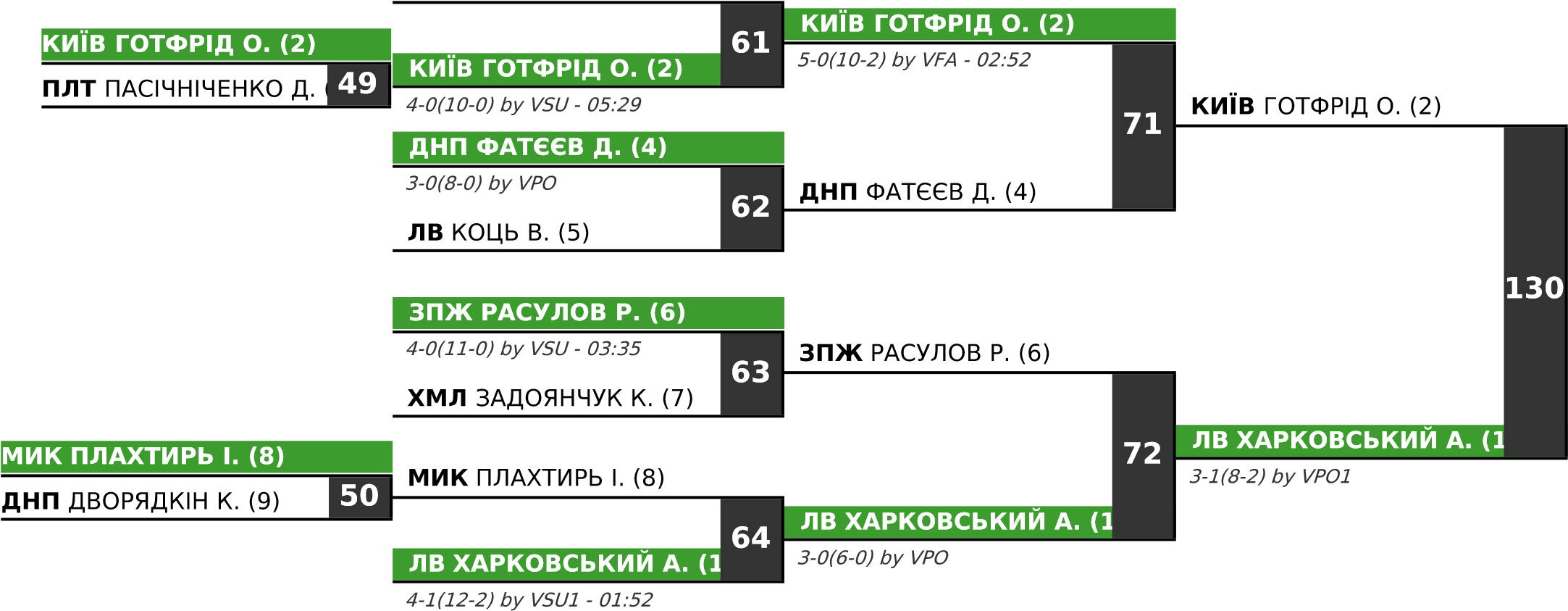 Legend: FFT : Forfeit	 INJ : Injured	 DSQ : Disqualified  ПЛТ ПАСІЧНІЧЕНКО Д. (3)  3-1(10-3) by VPO1	  ПЛТ ПАСІЧНІЧЕНКО Д. (3)112  ЖТР НАЗАРЧУК О. (1)	  3-1(6-3) by VPO1   ДНП ФАТЄЄВ Д. (4)121Final 3-5  МИК ПЛАХТИРЬ І. (8)  INJ   5-0(0-0) by VINFreestyle - U23 - 92 kg	CP                     Класифікаційні балиVT                     Перемоги на туше, у зв'язку із травмою/неявки/дискваліфікіції (5-0)ST                     Перемоги у зв'язку із  технічною перевагою (4-0 / 4-1)TP                     Набрані технічні балиTP Gvn            Програні технічні балиЗ 7-го місця, борці кожної вагової категорії розміщуються в залежності від здобутих класифікаційних очок, неявки, травми, або дискваліфікації.Під час розподілу зайнятих місць, враховуються таки крітерії, напротязі всього турніру:Більша кількість перемог на “Туше”Більша кількість перемог з технічною перевагоюБільша кількість здобутих технічних балівНайменьша кількість проганих технічних балівНайменьший жеребковий номер 	Чемпіонат України з боротьби вільної серед чоловіків до 23 років 08-09 липня 2022р. м. Київ - Июл. 2022	РЕЗУЛЬТАТЫFreestyle - U23 - 97 kg СеткаЧемпіонат України  з боротьби вільної серед чоловіків до 23 років	08‐09.07.2022 р. м.Київ	РЕЙТИНГFreestyle - U23 - 97 kg	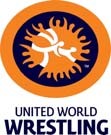 CP                     Класифікаційні балиVT                     Перемоги на туше, у зв'язку із травмою/неявки/дискваліфікіції (5-0)ST                     Перемоги у зв'язку із  технічною перевагою (4-0 / 4-1)TP                     Набрані технічні балиTP Gvn            Програні технічні балиЗ 7-го місця, борці кожної вагової категорії розміщуються в залежності від здобутих класифікаційних очок, неявки, травми, або дискваліфікації.Під час розподілу зайнятих місць, враховуються таки крітерії, напротязі всього турніру:Більша кількість перемог на “Туше”Більша кількість перемог з технічною перевагоюБільша кількість здобутих технічних балівНайменьша кількість проганих технічних балівНайменьший жеребковий номерЧемпіонат України з боротьби вільної серед чоловіків до 23 років 08-09 липня2022-июл.-10 08:53:51	FS - 125 kg2022р. м. Київ - Июл. 2022  ХРК ГАМІЛОВСЬКИЙ Д. (1)  ХРК ГАМІЛОВСЬКИЙ Д. (1)  ПЛТ ПОЗОЯН А. (2)	90  ХРС ЄРМАКОВ А. (3)  ХРС ЄРМАКОВ А. (3)	106  ХРС ЄРМАКОВ А. (3)  ДНП БУНЯТОВ І. (4)  INJ 91  5-0(0-0) by VIN  КО СТРЕКАЛОВ С. (5)	131  ЛВ ІДЗІНСЬКИЙ Ю. (6)  ЛВ ІДЗІНСЬКИЙ Ю. (6) 92  5-0(7-0) by VFA - 05:00  ХРК КОЧАНОВ В. (7)	107  ЛВ ІДЗІНСЬКИЙ Ю. (6)	  ХРК КОЧАНОВ В. (7)	  4-0(12-0) by VSU - 04:05  КИЇВ КОСТЕЦЬКИЙ Ю. (8) 93Legend: FFT : Forfeit	 INJ : Injured	 DSQ : DisqualifiedFinal 3-5  ДНП БУНЯТОВ І. (4)  INJ   5-0(0-0) by VINFinal 3-5  КО СТРЕКАЛОВ С. (5)  4-0(10-0) by VSU - 00:17Чемпіонат України  з боротьби вільної серед чоловіків до 23 років	08‐09.07.2022 р. м.Київ	РЕЙТИНГFreestyle - U23 - 125 kg	CP                     Класифікаційні балиVT                     Перемоги на туше, у зв'язку із травмою/неявки/дискваліфікіції (5-0)ST                     Перемоги у зв'язку із  технічною перевагою (4-0 / 4-1)TP                     Набрані технічні балиЗ 7-го місця, борці кожної вагової категорії розміщуються в залежності від здобутих класифікаційних очок, неявки, травми, або дискваліфікації.Під час розподілу зайнятих місць, враховуються таки крітерії, напротязі всього турніру:Більша кількість перемог на “Туше”Більша кількість перемог з технічною перевагоюБільша кількість здобутих технічних балівНайменьша кількість проганих технічних балівНайменьший жеребковий номерQualif.1/4 Final1/2 FinalFinal 1-2115  ІФ БЛЯСЕЦЬКИЙ В. (3)  5-0(6-0) by VFA - 02:39  5-0(6-0) by VFA - 02:39RepechageFinal 3-5Final 3-578  КО ЄЖОВ С. (10)  КО ЄЖОВ С. (10)78133  КО ЄЖОВ С. (10)133  4-0(10-0) by VSU - 00:24  ТРН ДЕМКОВИЧ А. (7)МісцеПрізвище, ім'яКомандаФСТРозрядРік н‐няТренерCPVTSTTPTP Gvn1Андрій ДЖЕЛЕПІванофранківська обл.ДинамоМСМК2000Курилюк І.Федоришин В.13122602Владислав ЯЦКОВСЬКИЙХерсонська обл.колосМС2005Мешков А. Бевзюк Є.100134243Валентин БЛЯСЕЦЬКИЙІванофранківська обл.колосМС1999Курилюк І.Федоришин В.13122653Андрій ДЕМКОВИЧТернопільська обл.монМС2000Перхалюк В. Курилюк Ы.80127135Ілля ПРУСКиївзсуМС2004Свириденко В.0000175Сергій ЄЖОВКиївська обл.монМС2004Кушнір М.,Єжов О.60118227Микола БУДЗЯКЛьвівська обл.колосКМС2002Костюк М.0000108Гюльоглан АББАСОВКиївмонІ2004000020Данііл СЛАДКОВСЬКИЙКиївмонІ2000Капінос С.000010Іван ЗІНЬКЕВИЧЖитомирська обл.монКМС2003Мельник С.000010Qualif.1/4 Final1/2 FinalFinal 1-2RepechageFinal 3-5108  ПЛТ БРЕДУН Я. (1)108116  ПЛТ БРЕДУН Я. (1)116  5-0(0-0) by VIN - 00:17  КИЇВ ПРУС Р. (5)RepechageFinal 3-5109  ЛВ ВЕЛІНСЬКИЙ А. (14)  ЛВ ВЕЛІНСЬКИЙ А. (14)109134  ЛВ ВЕЛІНСЬКИЙ А. (14)134  4-0(11-0) by VSU - 02:43  4-0(11-0) by VSU - 02:43  КИЇВ АБРАМОВ М. (11)МісцеПрізвище, ім'яКомандаФСТРозрядРік н‐няТренерCPVTSTTPTP Gvn1Ерік АРУШАНЯНХерсонська обл.колосМСМК1999Бардачов П. Кубішин В.17133612Артем КРИВЕНКОПолтавська обл.колосМС2000Маркарян Ш.,Блащак І.130331123Ростислав ПРУСКиївзсуМС2004Свириденко В.110227113Микита АБРАМОВКиївмонМС2002Захарук О. Пісковий В.110229125Ярослав БРЕДУНПолтавська обл.колосМС1999Табакін А..Пономарьов В.5000205Артур ВЕЛІНСЬКИЙЛьвівська обл.спартакКМС2003Первачук Р.,Хортюк М.70125217Андрій АНТОНЮКТернопільська обл.монКМС2002Антонюк Р.,Шандригось В.5011168Данило КУДІНОВПолтавська обл.колосКМС2003Маркарян Ш.,Блащак І.40010169Владислав ЩЕРБАЧЕНКОСумська обл.монКМС2003Ільяшенко А.,Сітало Р.1007810Ренат ПІРІМОВСумська обл.колосКМС2004Тарабар Р.10071411Юрій ВОВКТернопільська обл.монМС2002Захарук О. Король Є.00001012Тимофій АРІСТОВКиївмонКМС2005Телькова Г. Вязметінов А.00001013Нікіта ШВАЙКАХарківська обл.ДинамоКМС2004Заяц О.00001014Усама СЕЛЬМІКиївмонКМС2003Галаган О. Вязметінов А.00001115Віктор ШУТЬКОСумська обл.ДинамоКМС2004Єрофєєв І.000021Qualif.1/8 Final1/4 Final1/2 FinalFinal 1-2RepechageFinal 3-53838  ДНП СЕМЕНІВ І. (1)  ДНП СЕМЕНІВ І. (1)3838  3-1(6-2) by VPO1  КИЇВ КУЛАКЕВИЧ В. (7)  3-1(6-2) by VPO1  КИЇВ КУЛАКЕВИЧ В. (7)117  ДНП СЕМЕНІВ І. (1)  3-1(6-2) by VPO1  КИЇВ КУЛАКЕВИЧ В. (7)  3-1(6-2) by VPO1  КИЇВ КУЛАКЕВИЧ В. (7)117  4-0(10-0) by VSU - 03:47  3-1(6-2) by VPO1  КИЇВ КУЛАКЕВИЧ В. (7)  3-1(6-2) by VPO1  КИЇВ КУЛАКЕВИЧ В. (7)117RepechageRepechageFinal 3-5Final 3-5  ДНЦ ШАРАПОВ К. (15)  ДНЦ ШАРАПОВ К. (15)  ДНЦ ШАРАПОВ К. (15)  3-0(3-0) by VPO   ЛВ КРІЛЬ А. (17)4040  ДНЦ ШАРАПОВ К. (15)  ДНЦ ШАРАПОВ К. (15)  3-0(3-0) by VPO   ЛВ КРІЛЬ А. (17)4040135  ХРК БОРОГАН Д. (13)  ХРК БОРОГАН Д. (13)МісцеПрізвище, ім'яКомандаФСТРозрядРік н‐няТренерCPVTSTTPTP Gvn1Ігор НИКИФОРУКІванофранківська обл.колосМСМК1999Курилюк І. Федоришин В.16044222Олександр ДІДОШАКІванофранківська обл.монМС2003Курилюк І. Кірілов Ю.100129223Іван СЕМЕНІВДніпропетровська обл.монМС2002Кіріченко В.131129143Денис БОРОГАНХарківська обл.ДинамоМС1999Назаров О.141232155Віталій КУЛАКЕВИЧКиївмонМС2003Парчук І. Захарук О.90122205Кирило ШАРАПОВДніпропетровська обл.монМС200370113167Сергій ТАРГОНСЬКИЙЖитомирська обл.монКМС1997Попков В. Мельник С.40113228Нікіта КАНЕВСЬКИЙХарківська обл.монКМС2005Нєкрасов40013159Григорій БОДНАРЮКЛьвівська обл.спартакКМС2002Первачук Р.,Хортюк М.300151710Андрій КРІЛЬЛьвівська обл.монКМС2004Рибак І.,Раковський В.30031311Максим ШКОЛЬНЯКХмельницька обл.монКМС2003Дячок Ю. ,Пилипчук Л.10061512Віталій МАМЕКАКиївмонМС2001Щербина О. Александріді А.1005513Андрій СТОЯНКиївмонІ2002Галаган О. Вязметінов А.10031214Олександр СТАФІЙЧУККиївзсуМС2001Александріді А.. Лутава В.10021215Павло АНТОНЮКРівненська обл.02002Парчук І. Кайда Д.10021316Ігор КІСІЛЬОВДніпропетровська обл.Динам оКМС2004Мирошниченко А.0002517Валентин КЛЕПАКЧерновицька обл.монМС2003Бушуляк М.0000318Арсен СТЕБЛЕЦЬКИЙЛьвівська обл.Динам оКМС2002Питлюк Т.,Дух І.000010118  ПЛТ МОРГУН М. (6)  4-0(10-0) by VSU - 00:34  4-0(10-0) by VSU - 00:34RepechageFinal 3-5Final 3-576  ХМЛ КВІТ В. (7)76136  ХМЛ КВІТ В. (7)136  4-0(10-0) by VSU - 04:11  ОД ЛІТВЕНЮК П. (12)МісцеПрізвище, ім'яКомандаФСТРозрядРік н‐няТренерCPVTSTTPTP Gvn1Вадим КУРИЛЕНКОКиївська обл.монМС2002Губринюк С. Ампілогов А.17133412Тимур ГУДИМАКиївзсуМС2002Мельник О. Тосоєв В.80230193Микита МОРГУНПолтавська обл.колосМС2003Маркарян Ш.,Блащак І.90228173Петро ЛІТВЕНЮКОдеська обл.монМС2002Веремейчук В.80233155Володимир МУСІЄНКОСумська обл.ДинамоКМС2003Єрофєєв І.50113245Віктор КВІТХмельницька обл.монКМС2001Дячок Ю. Пилипчук Л.50118287Кирило ДОЛАЖитомирська обл.монКМС2001Попков В. Мельник С.50118188Владислав БОДОРЯКІванофранківська обл.монКМС2003Курилюк І.Бодоряк 50112129Максим ЗАКЛЮКАЖитомирська обл.монІ2003Білоус В. Христосов М.10041510Фахім РАХМАНКиївмонІ2001Капінос С.00001011Костянтин МОРОЗОВХмельницька обл.монКМС2005Личак В., Дячок Ю.00001112Микола КЛИМЕНКОРівненська обл.колосКМС2003Кайда Д.000020RepechageRepechageRepechageFinal 3-5Final 3-5  КИЇВ ЮХИМЕНКО О. (5)  КИЇВ ЮХИМЕНКО О. (5)  КИЇВ ЮХИМЕНКО О. (5)  КИЇВ ЮХИМЕНКО О. (5)  КИЇВ ЮХИМЕНКО О. (5)  КИЇВ ЮХИМЕНКО О. (5)  КИЇВ ЮХИМЕНКО О. (5)  5-0(0-0) by VIN  5-0(0-0) by VIN110110  КИЇВ ЮХИМЕНКО О. (5)  КИЇВ ЮХИМЕНКО О. (5)  КИЇВ ЮХИМЕНКО О. (5)  5-0(0-0) by VIN  5-0(0-0) by VIN110110119  ЖТР НАЗАРЧУК Н. (6)  INJ 110110119  КИЇВ ЛІМАНСЬКИЙ Б. (  КИЇВ ЛІМАНСЬКИЙ Б. (3)137  КО БАБІЙ В. (10)МісцеПрізвище, ім'яКомандаФСТРозрядРік н‐няТренерCPVTSTTPTP Gvn1Олександр МАМРОШДніпропетровська обл.ДинамоКМС2004Мамрош О..Гаюн Ю.15033952Алім МЕСУВЕТОВХерсонська обл.колосМС2003Бевзюк  Є. Нам О.80122113Богдан ЛІМАНСЬКИЙКиївмонКМС2002Мешков А.,Александріді А.110127173Валентин БАБІЙКиївська обл.монМС1999Падалець В.П. Алієв А.130346165Олександр ЮХИМЕНКОКиївмонКМС2004Вязметінов А.6002245Михайло ДІХТІМІРОВЗапорізька обл.швсмКМС2004Тагіров Р.Гріценко Є.50111237Володимир ПОСТОЯЛКОДніпропетровська обл.монМС1999Подольський О.1006168Олександр ДобровольськийЗапорізька обл.спартакМС2002Тагіров Р. Гріценко Є.100499Максим БРЕСЬХмельницька обл.монМС2000Дячок Ю. Басістий С.1001610Єгор БАТАРОНКиївмонМС2000Вязметінов А. Захарків С.10011111Ілля ПОБЕЖИМОВХмельницька обл.монКМС2002Дячок Ю. Пилипчук Л.00001012Назар НАЗАРЧУКЖитомирська обл.монІ2005Христосов М.000011RepechageFinal 3-536  ЗПЖ КОБЗАР К. (6)36120  ЗПЖ КОБЗАР К. (6)120  4-1(14-4) by VSU1 - 03:53  ПЛТ БИКОВ Д. (3)  КО БОГДАНЕЦЬ Н. (11)  КО БОГДАНЕЦЬ Н. (11)  3-1(8-5) by VPO1138  КИЇВ РУДЗИНСЬКИЙ М. (7)МісцеПрізвище, ім'яКомандаФСТРозрядРік н‐няТренерCPVTSTTPTP Gvn1Мухамед АЛІЄВХарківська обл.ДинамоМСМК1999Ченцов М.,Ченцов Я.11022602Владислав ПРУСКиївмонМС2000Свириденко В.110240173Денис БИКОВПолтавська обл.колосМС2002Табакін А..Пономарьов В.121011153Назар БОГДАНЕЦЬКиївська обл.монМС1999Старинський О.60018245Кирило КОБЗАРЗапорізька обл.швсмМС1999Тагіров Р. Поламарьов А.60123255Микола РУДЗИНСЬКИЙКиївмонМС1999Богданова Т. Александріді А.40011197Мухамед ЛУТФІЄВДніпропетровська обл.монКМС200405011268Олег ПОВТОРЕЙКОЖитомирська обл.монКМС2004Мірзабекян Ю. Заяц О.2005269Олександр МАРКАРЯНКиївзсуМС2000Александріді А.. Лутава В.10091010Іван ЧОРНОГУЗІванофранківська обл.колосМС2003Курилюк І.1003311Олександр ВОЗНИЙКиївська обл.монІ2003Андрєєв І.0000212Іван ГАРАЩУККиївська обл.монКМС2003Кушнір М.,Мотрович Р.000011RepechageFinal 3-5139  ЗПЖ РАСУЛОВ Р. (6)МісцеПрізвище, ім'яКомандаФСТРозрядРік н‐няТренерCPVTSTTPTP Gvn1Андрій ХАРКОВСЬКИЙЛьвівська обл.ДинамоМС2002Глібенко В.,Фочук Т.10012642Отто ГОТФРІДКиївмонМС2002Готфрід С.,вязметінов А.131131163Денис ПАСІЧНІЧЕНКОПолтавська обл.колосМС2000Табакін А..Пономарьов В.70022153Рамазан РАСУЛОВЗапорізька обл.спартакКМС2003Тагіров Р.Паламарьов А..9011165Данило ФАТЄЄВДніпропетровська обл.ДинамоКМС2003Остапенко С.,Гаюн Ю.40013165Ілля ПЛАХТИРЬМиколаївська обл.ДинамоІ2004Самсонов Чумаченко4006157Костянтин ДВОРЯДКІНДніпропетровська обл.ДинамоКМС2004Мамрош О..Гаюн Ю.100348Орест НАЗАРЧУКЖитомирська обл.монКМС2003Мірзабекян Ю. Тосоєв В..921003209Владислав КОЦЬЛьвівська обл.колосКМС2001Питлюк Т.,Ткачишин С.0000810Костянтин ЗАДОЯНЧУКХмельницька обл.монКМС2005Дячок Ю. Пилипчук Л.000011Раунд 1Раунд 1Раунд 1Раунд 2Раунд 2Раунд 2Раунд 3Раунд 3Раунд 3Раунд 4Раунд 4Раунд 4Раунд 5Раунд 5Раунд 5TotalTotalМесто#ИмяНОКОпп.#Кл.очкиПООпп.#Кл.очкиПООпп.#Кл.очкиПООпп.#Кл.очкиПООпп.#Кл.очкиПОКл.очкиПОМесто#ИмяНОКМатч#Тех.очкиПОМатч#Тех.очкиПОМатч#Тех.очкиПОМатч#Тех.очкиПОМатч#Тех.очкиПОТех.очкиПО1A3(26)Василь СОВАКОA431A241A151A5311541A3(26)Василь СОВАКО4281521017341140712942A4(57)ДаніілПІДЛИПИНЕЦЬКОA310A151A531A2411332A4(57)ДаніілПІДЛИПИНЕЦЬКО4210656174211221011933A5(58)ДавідМЧЕДЛІДЗЕДНПA141A241A410A3101023A5(58)ДавідМЧЕДЛІДЗЕДНП51101661117420140202524A2(25)СергійДеменковКИЇВA151A300A500A400514A2(25)СергійДеменковКИЇВ41415200660012200415A1(4)Микола СЕРЕДАДНПA200A500A400A300005A1(4)Микола СЕРЕДАДНП412051006500730020МісцеПрізвище, ім'яКомандаФСТРозрядРік н‐няТренерWCPVTSTTPTP Gvn1Василь СОВАКиївська обл.монМСМК2001Губринюк С.415112932Данііл ПІДЛИПИНЕЦЬКиївська обл.монМС2001Старинський О. Данько Г.3131119103Давід МЧЕДЛІДЗЕДніпропетровська обл.ДинамоМС2002Гурчіані Д. Мчедлідзе Г.210022594Сергій ДеменковКиївмонКМС2005Єфрємов М.Єфрємов А.15104335Микола СЕРЕДАДніпропетровська обл.монКМС2002Гетьман С.,Гаюн Ю.00002241/4 Final1/2 FinalFinal 1-2123  ХРК ГАМІЛОВСЬКИЙ Д. (1)141  ХРК КОЧАНОВ В. (7)МісцеПрізвище, ім'яКомандаФСТРозрядРік н‐няТренерCPVTSTTPTP Gvn1Юрій ІДЗІНСЬКИЙЛьвівська обл.ДинамоМСМК1999Глібенко В.,Фпроців Р.13122902Альберт ЄРМАКОВХерсонська обл.колосМС2002Бевзюк Є. Кубішин В.10003133Дмитро ГАМІЛОВСЬКИЙХарківська обл.УкраїнаМС2003Ченцов М.8001283Володимир КОЧАНОВХарківська обл.СпартакМС2003Козлюк І..,Хоменко С.8022295Ісмаїл БУНЯТОВДніпропетровська обл.монМС1999Гетьман С.,Гаюн Ю.000135Святослав СТРЕКАЛОВКиївська обл.монКМС2004Кушнір М.,Гайдаманчук0000207Арсен ПОЗОЯНПолтавська обл.колосКМС2002Меланченко А.,Пономарьов В.1008128Юрій КОСТЕЦЬКИЙКиївмонКМС20000100212